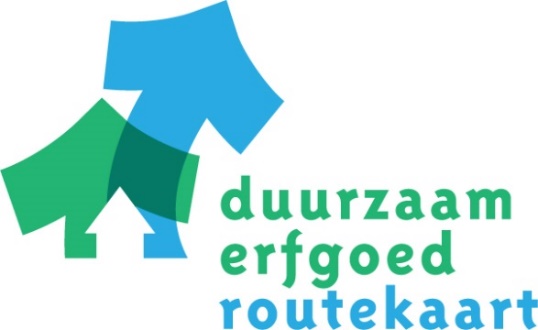 INTENTIEVERKLARING Graag laten wij ……………………………………………………………………..hierbij weten dat onze organisatie: de urgentie van het klimaatprobleem onderkent en bereid is deze urgentie uit te dragen; zich samen met andere organisaties in de monumentensector zal inzetten om de doelstelling van de Routekaart te behalen: CO2-reductie van 40% in 2030 en 60% in 2040;zich inzet om de ambitie zoals verwoord in de `routekaart verduurzaming monumenten’ te realiseren.Korte toelichting:Wij vinden het belangrijk om aan de Routekaart Verduurzaming Monumenten deel te nemen, omdat….Wij dragen bij aan de doelstelling van CO2-reductie in de monumentsector door…Plaats								Datum Organisatie							Vertegenwoordigd doorHandtekening 